БАШҠОРТОСТАН РЕСПУБЛИКАҺЫ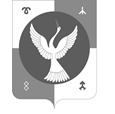 ЕЙӘНСУРА РАЙОНЫМУНИЦИПАЛЬ РАЙОНЫНЫҢАБЗАН АУЫЛ СОВЕТЫАУЫЛ БИЛӘМӘҺЕ СОВЕТЫСОВЕТ СЕЛЬСКОГО ПОСЕЛЕНИЯ АБЗАНОВСКИЙ СЕЛЬСОВЕТ МУНИЦИПАЛЬНОГО РАЙОНАЗИАНЧУРИНСКИЙ РАЙОНРЕСПУБЛИКИ БАШКОРТОСТАН     ҠАРАР                                                                                                        РЕШЕНИЕ    23 декабрь    2022 й.	                   № 34/6                            23 декабря   2022 г.      В соответствии с постановлением Правительства РФ от 26.12.2005 № 806 «Об утверждении правил разработки прогнозных планов (программ) приватизации государственного и муниципального имущества и внесении изменений в Правила подготовки и принятия решений об условиях приватизации федерального имущества»,  протестом прокуратуры Зианчуринского района, Совет сельского поселения Абзановский сельсовет муниципального района Зианчуринский район Республики БашкортостанРЕШИЛ: 1. Внести изменения и дополнения в Решение Совета сельского поселения от 17.03.2020 №6/10 «Об утверждении Порядка планирования приватизации и принятия решений об условиях приватизации муниципального имущества сельского поселения Абзановский сельсовет муниципального района Зианчуринский район Республики Башкортостан», (далее - Порядок)Дополнить Порядок разделом  6  следующего содержания:«6. Преимущественное право на приобретение арендуемого имущества	6.1. Субъекты малого и среднего предпринимательства, за исключением субъектов малого и среднего предпринимательства, указанных в части 3 статьи 14 Федерального закона "О развитии малого и среднего предпринимательства в Российской Федерации", и субъектов малого и среднего предпринимательства, осуществляющих добычу и переработку полезных ископаемых (кроме общераспространенных полезных ископаемых), при возмездном отчуждении арендуемого имущества из государственной или муниципальной собственности пользуются преимущественным правом на приобретение такого имущества по цене, равной его рыночной стоимости и определенной независимым оценщиком в порядке, установленном Федеральным законом от 29 июля 1998 года N 135-ФЗ "Об оценочной деятельности в Российской Федерации" (далее - Федеральный закон "Об оценочной деятельности в Российской Федерации"). При этом такое преимущественное право может быть реализовано при условии, что:	1) арендуемое имущество на день подачи заявления находится в их временном владении и (или) временном пользовании непрерывно в течение двух и более лет в соответствии с договором или договорами аренды такого имущества, за исключением случая, предусмотренного частью 2.1 статьи 9 настоящего Федерального закона;	2) отсутствует задолженность по арендной плате за такое имущество, неустойкам (штрафам, пеням) на день заключения договора купли-продажи арендуемого имущества в соответствии с частью 4 статьи 4 настоящего Федерального закона, а в случае, предусмотренном частью 2 или частью 2.1 статьи 9 настоящего Федерального закона, - на день подачи субъектом малого или среднего предпринимательства заявления;	3) арендуемое имущество не включено в утвержденный в соответствии с частью 4 статьи 18 Федерального закона "О развитии малого и среднего предпринимательства в Российской Федерации" перечень государственного имущества или муниципального имущества, предназначенного для передачи во владение и (или) в пользование субъектам малого и среднего предпринимательства, за исключением случая, предусмотренного частью 2.1 статьи 9 настоящего Федерального закона;	4) сведения о субъекте малого и среднего предпринимательства на день заключения договора купли-продажи арендуемого имущества не исключены из единого реестра субъектов малого и среднего предпринимательства.»	2. Настоящее решение вступает в силу со дня его принятия.   Глава  сельского поселения                                                           Н.Х.БикбулатовПриложение N 1 к Решению Совета сельского поселения от 17.03.2020 № 6/10«Об утверждении Порядка планирования приватизации и принятия решенийоб условиях приватизации муниципального имуществасельского поселения Абзановскийсельсовет муниципального районаЗианчуринский район Республики Башкортостан»ОТЧЕТ об итогах исполнения прогнозных планов (программ) приватизации государственного и муниципального имущества <1> <1> В отношении муниципального имущества субъектом Российской Федерации представляется сводная информация по всем муниципальным образованиям, находящимся на территории субъекта Российской Федерации, в отдельной таблице. <2> Реквизиты программ приватизации муниципального имущества не указываются. <3> Информация по каждому исключенному объекту, а также основание исключения представляются в сопроводительных материалах. <4> Указывается с учетом налога на добавленную стоимость. <5> В отношении муниципального имущества не заполняется. <6> Малого и среднего предпринимательств. О внесении изменений в Решение Совета сельского поселения от 17.03.2020 №6/10 «Об утверждении Порядка планирования приватизации и принятия решений об условиях приватизации муниципального имущества сельского поселения Абзановский сельсовет муниципального района Зианчуринский район Республики Башкортостан» Российская Федерация, наименование субъекта Российской Федерации Реквизиты программы приватизации <2> (номер, дата, кем утверждена) Плановые показатели (в соответствии с программой приватизации по состоянию на 31 декабря отчетного года) Плановые показатели (в соответствии с программой приватизации по состоянию на 31 декабря отчетного года) Плановые показатели (в соответствии с программой приватизации по состоянию на 31 декабря отчетного года) Плановые показатели (в соответствии с программой приватизации по состоянию на 31 декабря отчетного года) Фактические показатели Фактические показатели Фактические показатели Фактические показатели Фактические показатели Фактические показатели Фактические показатели Фактические показатели Фактические показатели Фактические показатели Фактические показатели Фактические показатели Фактические показатели Фактические показатели Фактические показатели Фактические показатели Фактические показатели Фактические показатели Фактические показатели Фактические показатели Фактические показатели Фактические показатели Российская Федерация, наименование субъекта Российской Федерации Реквизиты программы приватизации <2> (номер, дата, кем утверждена) хозяйственные общества, единиц унитарные предприятия, единиц иное имущество казны (недвижимое и движимое имущество), единиц поступления в бюджет от приватизации всего, тыс. рублей количество хозяйственных обществ, в отношении которых в отчетном году проводились торги, единиц приватизировано хозяйственных обществ (пакетов акций (долей в уставных капиталах), в том числе приватизировано хозяйственных обществ (пакетов акций (долей в уставных капиталах), в том числе приватизировано хозяйственных обществ (пакетов акций (долей в уставных капиталах), в том числе приватизировано хозяйственных обществ (пакетов акций (долей в уставных капиталах), в том числе приватизировано хозяйственных обществ (пакетов акций (долей в уставных капиталах), в том числе приватизировано хозяйственных обществ (пакетов акций (долей в уставных капиталах), в том числе приватизировано хозяйственных обществ (пакетов акций (долей в уставных капиталах), в том числе приватизировано хозяйственных обществ (пакетов акций (долей в уставных капиталах), в том числе общее количество хозяйственных обществ, исключенных из программы приватизации <3>, единиц общее количество хозяйственных обществ, исключенных из программы приватизации <3>, единиц приватизировано унитарных предприятий, единиц приватизировано унитарных предприятий, единиц приватизировано унитарных предприятий, единиц приватизировано унитарных предприятий, единиц общее количество унитарных предприятий, исключенных из программы приватизации <3>, единиц общее количество унитарных предприятий, исключенных из программы приватизации <3>, единиц общее количество унитарных предприятий, исключенных из программы приватизации <3>, единиц общее количество унитарных предприятий, исключенных из программы приватизации <3>, единиц общее количество унитарных предприятий, исключенных из программы приватизации <3>, единиц общее количество унитарных предприятий, исключенных из программы приватизации <3>, единиц общее количество унитарных предприятий, исключенных из программы приватизации <3>, единиц Российская Федерация, наименование субъекта Российской Федерации Реквизиты программы приватизации <2> (номер, дата, кем утверждена) хозяйственные общества, единиц унитарные предприятия, единиц иное имущество казны (недвижимое и движимое имущество), единиц поступления в бюджет от приватизации всего, тыс. рублей количество хозяйственных обществ, в отношении которых в отчетном году проводились торги, единиц на аукционе при реализации преимущественного права посредством публичного предложения без объявления цены на конкурсе внесено в уставный капиталвнесено в уставный капиталвнесено в уставный капиталобщее количество хозяйственных обществ, исключенных из программы приватизации <3>, единиц общее количество хозяйственных обществ, исключенных из программы приватизации <3>, единиц приватизировано унитарных предприятий, единиц приватизировано унитарных предприятий, единиц приватизировано унитарных предприятий, единиц приватизировано унитарных предприятий, единиц общее количество унитарных предприятий, исключенных из программы приватизации <3>, единиц общее количество унитарных предприятий, исключенных из программы приватизации <3>, единиц общее количество унитарных предприятий, исключенных из программы приватизации <3>, единиц общее количество унитарных предприятий, исключенных из программы приватизации <3>, единиц общее количество унитарных предприятий, исключенных из программы приватизации <3>, единиц общее количество унитарных предприятий, исключенных из программы приватизации <3>, единиц общее количество унитарных предприятий, исключенных из программы приватизации <3>, единиц Российская Федерация, наименование субъекта Российской Федерации Реквизиты программы приватизации <2> (номер, дата, кем утверждена) хозяйственные общества, единиц унитарные предприятия, единиц иное имущество казны (недвижимое и движимое имущество), единиц поступления в бюджет от приватизации всего, тыс. рублей количество хозяйственных обществ, в отношении которых в отчетном году проводились торги, единиц всего, единиц всего, единиц всего, единиц сумма начальных цен, тыс. рублей сумма начальных цен, тыс. рублей сумма цен продажи, тыс. рублей всего единиц сумма цен продажи, тыс. рублей сумма цен продажи, тыс. рублей всего, единиц всего, единиц сумма начальных цен, тыс. рублей сумма цен продажи, тыс. рублей всего, единиц всего, единиц сумма цен продажи, тыс. рублей всего, единиц сумма начальных цен, тыс. рублей сумма цен продажи, тыс. рублей всего, единиц общая стоимость внесенного имущества, тыс. рублей общая стоимость внесенного имущества, тыс. рублей 1 2 3 4 5 6 7 8 9 9 9 10 10 11 12 13 13 14 14 15 16 17 17 18 19 20 21 22 23 23 24 25 26 В соответствии с программой приватизации на отчетный год Фактические показатели Фактические показатели Фактические показатели Фактические показатели Фактические показатели Фактические показатели Фактические показатели Фактические показатели Фактические показатели Фактические показатели Прогноз поступлений по источникам финансирования дефицита бюджета от приватизации имущества, учтенный при формировании бюджета на отчетный год <5>, тыс. рублей Прогноз поступлений по источникам финансирования дефицита бюджета от приватизации имущества, учтенный при формировании бюджета на отчетный год <5>, тыс. рублей Прогноз поступлений по источникам финансирования дефицита бюджета от приватизации имущества, учтенный при формировании бюджета на отчетный год <5>, тыс. рублей Прогноз поступлений по источникам финансирования дефицита бюджета от приватизации имущества, учтенный при формировании бюджета на отчетный год <5>, тыс. рублей Прогноз поступлений по источникам финансирования дефицита бюджета от приватизации имущества, учтенный при формировании бюджета на отчетный год <5>, тыс. рублей Прогноз поступлений по источникам финансирования дефицита бюджета от приватизации имущества, учтенный при формировании бюджета на отчетный год <5>, тыс. рублей Фактическое исполнение в отчетном году прогноза поступлений по источникам финансирования дефицита бюджета <5>Фактическое исполнение в отчетном году прогноза поступлений по источникам финансирования дефицита бюджета <5>Фактическое исполнение в отчетном году прогноза поступлений по источникам финансирования дефицита бюджета <5>Фактическое исполнение в отчетном году прогноза поступлений по источникам финансирования дефицита бюджета <5>Фактическое исполнение в отчетном году прогноза поступлений по источникам финансирования дефицита бюджета <5>Прогноз поступлений неналоговых доходов бюджета от приватизации имущества, учтенный при формировании бюджета на отчетный год <5>, тыс. рублей Прогноз поступлений неналоговых доходов бюджета от приватизации имущества, учтенный при формировании бюджета на отчетный год <5>, тыс. рублей Прогноз поступлений неналоговых доходов бюджета от приватизации имущества, учтенный при формировании бюджета на отчетный год <5>, тыс. рублей Прогноз поступлений неналоговых доходов бюджета от приватизации имущества, учтенный при формировании бюджета на отчетный год <5>, тыс. рублей Фактическое исполнение в отчетном году поступлений неналоговых доходов бюджета, полученных от приватизации имущества <5> Фактическое исполнение в отчетном году поступлений неналоговых доходов бюджета, полученных от приватизации имущества <5> Фактическое исполнение в отчетном году поступлений неналоговых доходов бюджета, полученных от приватизации имущества <5> Фактическое исполнение в отчетном году поступлений неналоговых доходов бюджета, полученных от приватизации имущества <5> Фактическое исполнение в отчетном году поступлений неналоговых доходов бюджета, полученных от приватизации имущества <5> Фактическое исполнение в отчетном году поступлений неналоговых доходов бюджета, полученных от приватизации имущества <5> количество объектов иного имущества казны, в отношении которого в отчетном году проводились торги, единиц приватизировано объектов недвижимого и движимого имущества, в том числе приватизировано объектов недвижимого и движимого имущества, в том числе приватизировано объектов недвижимого и движимого имущества, в том числе приватизировано объектов недвижимого и движимого имущества, в том числе приватизировано объектов недвижимого и движимого имущества, в том числе приватизировано объектов недвижимого и движимого имущества, в том числе приватизировано объектов недвижимого и движимого имущества, в том числе приватизировано объектов недвижимого и движимого имущества, в том числе приватизировано объектов недвижимого и движимого имущества, в том числе Прогноз поступлений по источникам финансирования дефицита бюджета от приватизации имущества, учтенный при формировании бюджета на отчетный год <5>, тыс. рублей Прогноз поступлений по источникам финансирования дефицита бюджета от приватизации имущества, учтенный при формировании бюджета на отчетный год <5>, тыс. рублей Прогноз поступлений по источникам финансирования дефицита бюджета от приватизации имущества, учтенный при формировании бюджета на отчетный год <5>, тыс. рублей Прогноз поступлений по источникам финансирования дефицита бюджета от приватизации имущества, учтенный при формировании бюджета на отчетный год <5>, тыс. рублей Прогноз поступлений по источникам финансирования дефицита бюджета от приватизации имущества, учтенный при формировании бюджета на отчетный год <5>, тыс. рублей Прогноз поступлений по источникам финансирования дефицита бюджета от приватизации имущества, учтенный при формировании бюджета на отчетный год <5>, тыс. рублей Фактическое исполнение в отчетном году прогноза поступлений по источникам финансирования дефицита бюджета <5>Фактическое исполнение в отчетном году прогноза поступлений по источникам финансирования дефицита бюджета <5>Фактическое исполнение в отчетном году прогноза поступлений по источникам финансирования дефицита бюджета <5>Фактическое исполнение в отчетном году прогноза поступлений по источникам финансирования дефицита бюджета <5>Фактическое исполнение в отчетном году прогноза поступлений по источникам финансирования дефицита бюджета <5>Прогноз поступлений неналоговых доходов бюджета от приватизации имущества, учтенный при формировании бюджета на отчетный год <5>, тыс. рублей Прогноз поступлений неналоговых доходов бюджета от приватизации имущества, учтенный при формировании бюджета на отчетный год <5>, тыс. рублей Прогноз поступлений неналоговых доходов бюджета от приватизации имущества, учтенный при формировании бюджета на отчетный год <5>, тыс. рублей Прогноз поступлений неналоговых доходов бюджета от приватизации имущества, учтенный при формировании бюджета на отчетный год <5>, тыс. рублей Фактическое исполнение в отчетном году поступлений неналоговых доходов бюджета, полученных от приватизации имущества <5> Фактическое исполнение в отчетном году поступлений неналоговых доходов бюджета, полученных от приватизации имущества <5> Фактическое исполнение в отчетном году поступлений неналоговых доходов бюджета, полученных от приватизации имущества <5> Фактическое исполнение в отчетном году поступлений неналоговых доходов бюджета, полученных от приватизации имущества <5> Фактическое исполнение в отчетном году поступлений неналоговых доходов бюджета, полученных от приватизации имущества <5> Фактическое исполнение в отчетном году поступлений неналоговых доходов бюджета, полученных от приватизации имущества <5> количество объектов иного имущества казны, в отношении которого в отчетном году проводились торги, единиц на аукционе на аукционе при реализации преимущественного права субъектами МСП <6> при реализации преимущественного права субъектами МСП <6> при реализации преимущественного права субъектами МСП <6> при реализации преимущественного права субъектами МСП <6> посредством публичного предложения посредством публичного предложения посредством публичного предложения посредством публичного предложения без объявления цены на конкурсе на конкурсе на конкурсе внесено в уставный капитал внесено в уставный капитал внесено в уставный капитал внесено в уставный капитал всего, тыс. рублей всего, тыс. рублей от имущества, приватизированного в отчетном году, тыс. рублей от имущества, приватизированного в отчетном году, тыс. рублей от имущества, приватизированного в отчетном году, тыс. рублей от имущества, приватизированного в отчетном году, тыс. рублей от имущества, приватизированного в году, предшествующем отчетному, тыс. рублей всего, тыс. рублей всего, тыс. рублей всего, тыс. рублей всего, тыс. рублей от имущества, приватизированного в отчетном году, тыс. рублей от имущества, приватизированного в году, предшествующем отчетному, тыс. рублей от имущества, приватизированного в году, предшествующем отчетному, тыс. рублей от имущества, приватизированного в году, предшествующем отчетному, тыс. рублей от имущества, приватизированного в году, предшествующем отчетному, тыс. рублей количество объектов иного имущества казны, в отношении которого в отчетном году проводились торги, единиц всего, единиц сумма начальных цен, тыс. рублей сумма начальных цен, тыс. рублей сумма цен продажи <4>, тыс. рублей всего, единиц сумма цен продажи <4>, тыс. рублей всего, единиц сумма начальных цен, тыс. рублей сумма цен продажи <4>, тыс. рублей сумма цен продажи <4>, тыс. рублей всего, единиц всего, единиц сумма цен продажи <4>, тыс. рублей всего, единиц всего, единиц всего, единиц сумма начальных цен, тыс. рублей сумма цен продажи <4>, тыс. рублей сумма цен продажи <4>, тыс. рублей сумма цен продажи <4>, тыс. рублей сумма цен продажи <4>, тыс. рублей сумма цен продажи <4>, тыс. рублей всего, единиц общая стоимость внесенного имущества, тыс. рублей общая стоимость внесенного имущества, тыс. рублей общая стоимость внесенного имущества, тыс. рублей общая стоимость внесенного имущества, тыс. рублей общая стоимость внесенного имущества, тыс. рублей 27 28 29 29 30 31 32 33 34 35 35 36 36 37 38 38 38 39 40 40 40 40 40 